CONS.EDU.02/18								                27 de janeiro de 2018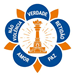 Aos Coordenadores de Educação dos Comitês e Coordenadores RegionaisC/c: Presidentes de Comitês, Conselho Central Executivo, Presidentes Fundação Sai e Instituto Sai de Educação, Coordenador Central da Região 23 e Chairman Zona 2B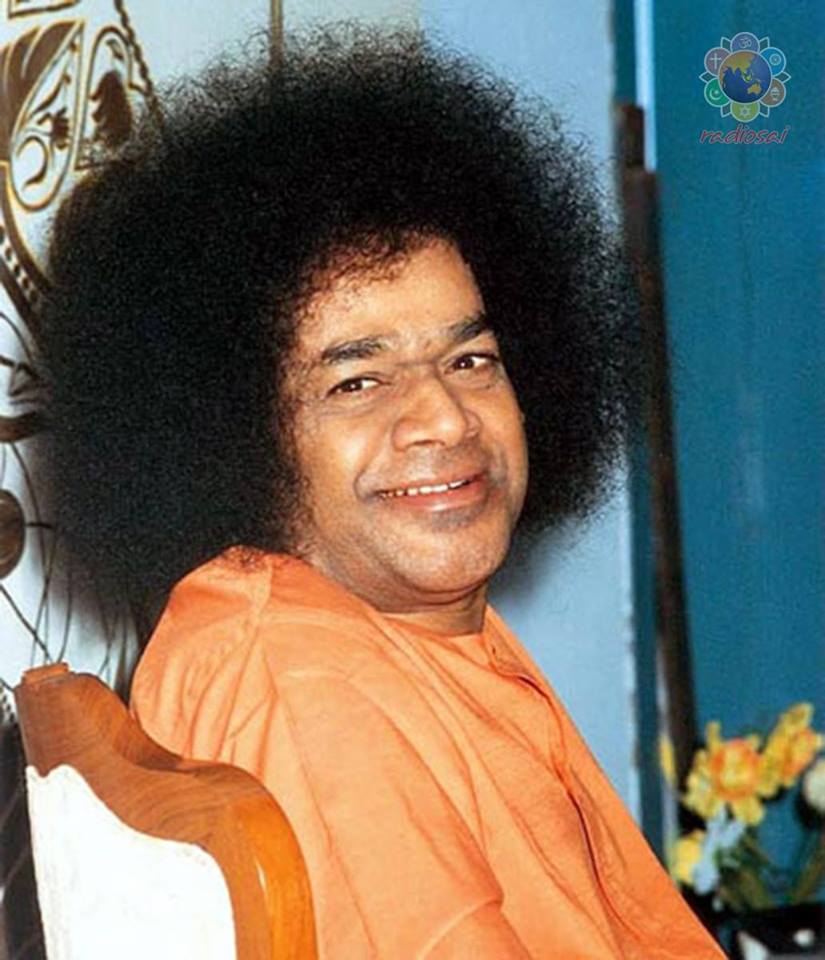 “Propaguem os ideais da verdadeira educação nos quatro cantos do mundo. Sacrifiquem tudo pelo bem da verdade e trilhem o caminho sagrado. A Verdade é Deus. O Amor é Deus. A Vida é Deus. Vivam na Verdade. Assimilem esses princípios. Sempre que percorrerem o caminho do amor e da verdade, obterão toda a riqueza e sabedoria. Fiquem firmes, não vacilem.” (Divino Discurso 22/11/1998 – Unam a Espiritualidade com a Educação)1ª JORNADA DE EDUCAÇÃO ESPIRITUAL SAI – REGISTRO DOS TRABALHOSQueridos e Afortunados Irmãos,Salve Deus Mãe-Pai Divino!Sob a inspiração do Nosso Senhor e Mestre, organizamos como etapa de finalização da 1ª Jornada de Educação Espiritual Sai, uma compilação dos trabalhos apresentados nas cidades de Natal, Curitiba e Goiânia para compor o site de nossa Sagrada Organização Sai.É um trabalho produzido pelos Comitês, Coordenações Regionais e os representantes do Instituto Sathya Sai de Educação, além desta Coordenação.Foram quase seis meses de intensas experiências da Mensagem de Bhagavan Baba na produção dos trabalhos com base no inspirador tema: “Venham, Examinem, Experimentem, Tenham Fé”.Agora colocamos à disposição de todos os “Sadhakas” (aspirantes espirituais) para consultarem este divino presente de Sai.Desfrutemo-lo!https://www.sathyasai.org.br/1-jessAos Seus Divinos Pés de Lótus,Conselho Central – Coordenação Nacional de Educação Espiritual SaiOrganização Sathya Sai do BrasilCONSELHO CENTRAL DO BRASIL / COORDENAÇÃO EDUCAÇÃORua Pereira Nunes, 310 - Vila Isabel - Rio de Janeiro/RJ - CEP:20511-120www.sathyasai.org.br